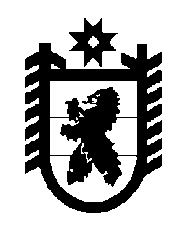 Российская Федерация Республика Карелия    УКАЗГЛАВЫ РЕСПУБЛИКИ КАРЕЛИЯО внесении изменений в состав Комиссии по вопросам помилования на территории Республики Карелия Внести в  состав Комиссии по вопросам помилования на территории Республики Карелия (далее – Комиссия), утвержденный постановлением Председателя Правительства Республики Карелия от 1 февраля 2002 года                       № 26 «Об  утверждении Положения о Комиссии по вопросам помилования на территории Республики Карелия и ее состава» (Собрание законодательства Республики Карелия, 2002, № 2, ст. 179, 191; № 6, ст. 721; № 10, ст. 1266; 2003, № 8, ст. 925; 2004, № 1, ст. 51; 2006, № 2, ст. 148; № 11, ст. 1326; 2008, № 4, ст. 441; № 12, ст. 1522; 2009, № 2, ст. 141; 2010, № 5, ст. 509; № 9,                  ст. 1090;  № 10, ст. 1266; № 11, ст. 1410; 2012, № 2, ст. 233; № 7, ст. 1295; 2013, № 12, ст. 2255; 2014, № 2, ст. 168; № 10, ст. 1797; 2015, № 2, ст. 199;               № 3, ст. 427; № 5, ст. 894; 2016, № 8, ст. 1698; 2017, № 1, ст. 29; № 4, ст. 647; № 9, ст. 1751; № 11, ст. 2144; 2018, № 1, ст. 31; № 4, ст. 730; Официальный интернет-портал правовой информации (www.pravo.gov.ru), 28 ноября                         2018 года, № 1000201811280001), изменение, включив в него Шарапова Александра Сергеевича – Уполномоченного по правам человека в Республике Карелия (по согласованию).           Глава Республики Карелия                                                              А.О. Парфенчиковг. Петрозаводск30 марта 2019 года№ 25